Základná škola s materskou školou Dávida Mészárosa  - Mészáros Dávid Alapiskola és Óvoda, Školský objekt 888, 925 32 Veľká Mača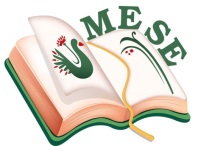 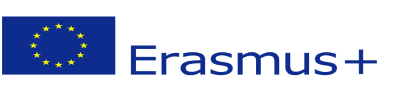 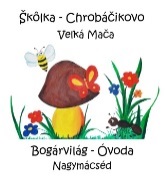 Názov projektu - a projekt címe: Mesével együtt segítsük az egészséget! Zmluva číslo – a szerződés száma: 2018 – 1- HU01 – KA229 – 047862_5PLÁN ČINNOSTI Téma:Rozprávkový koberec – priebežné monitorovannie vyvolených emóciíAktivity: Veľkomačanské popoludnie spoločenských hierZúčastnená organizácia:Magdaléna Hrbácsek, poslankyňaZákladná škola s materskou školou Dávida MészárosaZRPŠ, Veľká MačaDátum:16.02.2019Organizačná zodpovednosť:Magdaléna HrbácsekZRPŠ, Veľká MačaMonika LanczováAlžbeta JuhošováZákladná škola s materskou školou Dávida Mészárosa  - Mészáros Dávid Alapiskola és Óvoda, Školský objekt 888, 925 32 Veľká MačaNázov projektu - a projekt címe: Mesével együtt segítsük az egészséget! Zmluva číslo – a szerződés száma: 2018 – 1- HU01 – KA229 – 047862_5Realizácia:Netradičné  Veľkomačanské popoludnie spoločenských hier sa konalo prvýkrát v telocvični ZŠ s MŠ Dávida Mészárosa s pomocou skúseného majstra spoločenských hier. Cieľom toho popoludnia bolo, aby deti, ale hlavne  dospelí si uvedomili, aký dobrý vplyv majú spoločenské hry na utvrdzovanie medziľudských vzťahov. Potvrdilo sa, že v dnešnom počítačovom a virtuálnom svete ľudia potrebujú, aby sa stretávali, sadli k jednému stolu, aby sa spoločne hrali a hlavne komunikovali. Je potrebné, aby sa oddelili od svojich mobilných telefónov, aby sa vypli a sústredili len na hru a na seba. A keď deti budú motivované od rodičov, tak aj ich spoločenské hry sa budú zlepšovať a rozvíjať. Organizátori si zabezpečili viac, ako sto spoločenských hier a dbali aj na to, aby každá generácia si našla svoju obľúbenú spoločenskú hru. Organizátori oboznámili účastníkov s pravidlami  nimi vybraných spoločenských hier a začala sa hra. Pri niektorých stoloch sedeli aj šiesti, hrali sa deti s rodičmi, učiteľky s deťmi a mladšie deti so staršími deťmi. Pri vstupe každý dostal lístok, ako tombolu, ktorý dávali do škatule. Na konci akcie z účastníkov dvaja, ktorých vyžrebovali,  išli domov bohatí nielen o jeden skvelý zážitok, ale aj o jednu spoločenskú hru. Reflexia:Aj dnešné deti sa radi hrajú so svojimi rodičmi, starými rodičmi, súrodencami, hra spája generácie a rodinu. Napriek tomu vidíme to, že dnešný unáhlený svet a problémy všedných dní vytratia zo života ľudí veselie. Počas tohto popoludnia sa potvrdilo, že vekové bariéry  zmizli a každý  sa cítil veľmi dobre.  Popri zábave a relaxácii sa deti obohatili  s príjemnou hrou a zároveň, spoločenské hry prispeli aj k tomu, aby sa rozvíjala ich vytrvalosť, trpezlivosť a záujem o spoločnú hru, no najdôležitejšie bolo to, že celá rodina sa hrala a bola spolu.Vo Veľkej Mači, 16.02.2019Silvia Brédovákoordinátorka projektu.......................................SprávaSprávaCieľ činnosti:Ponúkať zážitkové aktivity.Prehlbovanie vzťahu a spolupráce rodičov, základnej školy a materskej školy.Plnenie úloh:Vzbudenie prirodzenej zvedavosti detí.Rozvoj fantázie, pozornosti, vôľových vlastností , logického myslenia a jemnej motoriky.Stratégie:RozhovorSkupinové pracovné činnosti.Realizácia:Zabezpečenie priestorových podmienok.Zabezpečenie potrebných materiálnych podmienok.Pomôcky:Rôzne spoločenské hryStoly, stoličky